Лепка на тему «Наша Родина-Россия».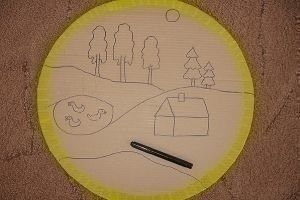 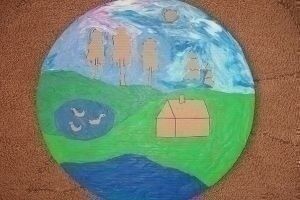 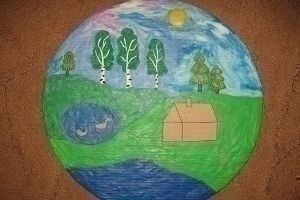 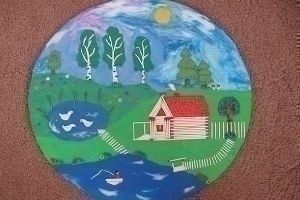 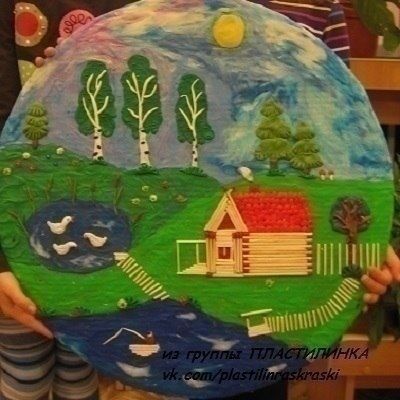 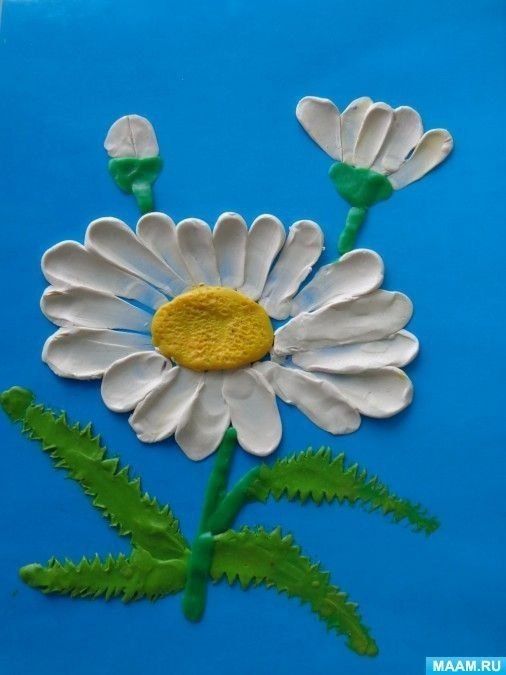 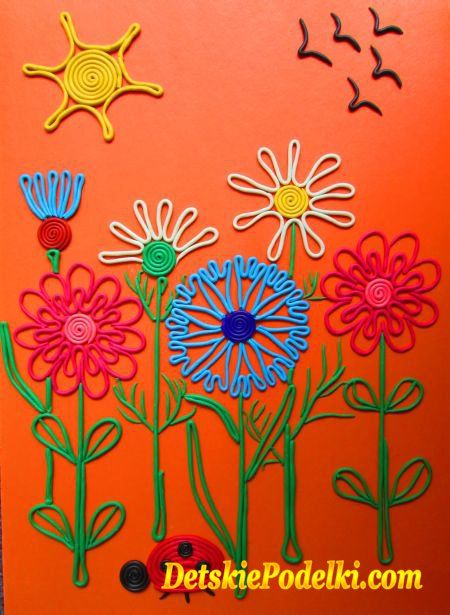 